ИНСТИТУТ СОЦИАЛЬНО - ГУМАНИТАРНЫХ ТЕХНОЛОГИЙКАФЕДРА КОРРЕКЦИОННОЙ ПЕДАГОГИКИИНФОРМАЦИОННОЕ ПИСЬМОУважаемые коллеги!Организационный комитет приглашает Вас принять участие в научно-методическом семинаре студентов, аспирантов, магистрантов  «Современные подходы к коррекционной работе с детьми, имеющими нарушения развития» проводимой в рамках XXI Международный научно-практический форум студентов, аспирантов и молодых ученых «Молодежь и наука XXI века».Сроки проведения: 12 мая 2020 г.Форма проведения конференции - заочная! СЕКЦИИ:Куратор секции 1: Брюховских Людмила Александровна, к.п.н., доцент ladakspu@mail.ruКуратор секции 2: Мамаева Анастасия Викторовна, к.п.н., доцент avmama_eva@mail.ruКуратор секции 3: Козырева Ольга Анатольевна, к.п.н., доцентkozyrevaoa@mail.ruКоординатор семинара: Дмитриева Ольга Алексеевна, ст. преподаватель кафедры коррекционной педагогики КГПУ им. В.П. Астафьева, dmipolga@mail.ru 89135277193.           МИНИСТЕРСТВО НАУКИ И ВЫСШЕГО ОБРАЗОВАНИЯ РОССИЙСКОЙ ФЕДЕРАЦИИ           МИНИСТЕРСТВО НАУКИ И ВЫСШЕГО ОБРАЗОВАНИЯ РОССИЙСКОЙ ФЕДЕРАЦИИ           МИНИСТЕРСТВО НАУКИ И ВЫСШЕГО ОБРАЗОВАНИЯ РОССИЙСКОЙ ФЕДЕРАЦИИ           МИНИСТЕРСТВО НАУКИ И ВЫСШЕГО ОБРАЗОВАНИЯ РОССИЙСКОЙ ФЕДЕРАЦИИфедеральное государственное бюджетное образовательное учреждение высшего образования федеральное государственное бюджетное образовательное учреждение высшего образования федеральное государственное бюджетное образовательное учреждение высшего образования федеральное государственное бюджетное образовательное учреждение высшего образования «Красноярский  государственный  педагогический  университет  им. В.П. Астафьева»«Красноярский  государственный  педагогический  университет  им. В.П. Астафьева»«Красноярский  государственный  педагогический  университет  им. В.П. Астафьева»«Красноярский  государственный  педагогический  университет  им. В.П. Астафьева»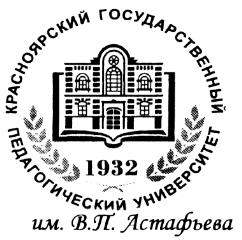 (КГПУ им. В.П. Астафьева)                                                       Ул. А. Лебедевой, д.89, Красноярск, 660049, РОССИЯ                                                             Тел. (391) 211-31-77,   факс (391) 217-17-17.  E-mail: kspu@kspu.ru                                                             ОКПО 02079135, ОКВЭД 80.30.1 ИНН/КПП 2466001998/246601001